Please state how much money you need for your project and what it will be used for. If you can recover the Value Added Tax (VAT) you must only show the net amount.Please list all contributions towards your costs, including any cash, grants, donations, and your own resources. I confirm that to the best of my knowledge and belief that all the information provided is true and correct.  I understand that Northumberland County Council reserves the right to recover all or part of any grant award in the event of non-compliance with the terms of the grant.I confirm that all relevant documentation has been provided and that the group/organisation is adequately covered for all liabilities from the running of the activity/project.I accept that Northumberland County Council, its partners, agents or employees are not liable for any costs, losses or damages incurred as a direct result of the activity or project taking place.SIGNATURE: …………………………….……    NAME (Please print): ………………….…………….DATE: …………………………………………..General Data Protection Regulation 2018 Privacy Statement

Northumberland County Council is the sole owner of the information collected by us. The information collected will enable us to ​correctly process your request regarding a Queen’s Platinum Jubilee Fund application.  We will not provide your personal information to any other external organisation or individual unless it is lawful to do so, eg the prevention and/or detection of crime; where sharing is covered by a data sharing agreement or Service Level Agreement (SLA); or where you have provided explicit consent to do so. However, we will need to share your information with certain departments of this Council where necessary for the Council’s law enforcement functions, eg licensing, planning enforcement, trading standards and food safety, etc. If this is the case we are not required to, and will not, seek your consent to do so.  The Council’s Privacy Notice can be found on the Council’s website and at Customer Information Centres.Queen’s Platinum JubileeFund 2022Application Form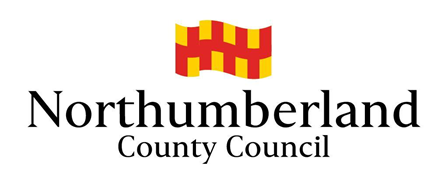 Applicant Group/OrganisationName: Name: Address: Post code:Address: Post code:Tel: Tel: Email: Email: Position: Web: Please give a brief description of your group/organisation.Please give a brief description of your group/organisation.What is the status of your group/organisation? (Tick all that apply)What is the status of your group/organisation? (Tick all that apply)⃞    Local Charity	Charity Number: …………………………………	⃞   Social Enterprise	⃞   Constituted Voluntary and Community Organisation	⃞    School	⃞    Parish Council⃞   Other, please specify: ……………………………………………………………………………………⃞    Local Charity	Charity Number: …………………………………	⃞   Social Enterprise	⃞   Constituted Voluntary and Community Organisation	⃞    School	⃞    Parish Council⃞   Other, please specify: ……………………………………………………………………………………Please describe the project/activities that you plan to use your grant for.Please describe the project/activities that you plan to use your grant for.Who will be the main beneficiaries of the activity/project? Please give numbers, ages.Who will be the main beneficiaries of the activity/project? Please give numbers, ages.When and where will the project/activity take place?When and where will the project/activity take place?Items of expenditure (include all costs of the project)CostTotal All sources of fundingCurrent Status(secured or pending)AmountTotalTotalAmount that you are requesting